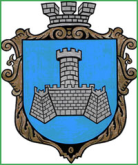 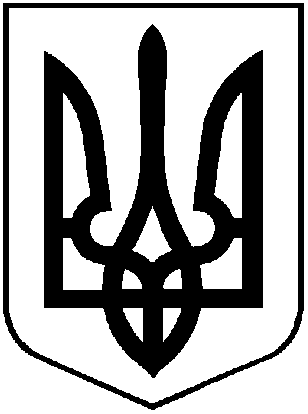 УКРАЇНАХМІЛЬНИЦЬКА МІСЬКА РАДАВІННИЦЬКОЇ ОБЛАСТІВиконавчий комітетР І Ш Е Н Н Явід  18 липня  2017 року                                             №261Про проект рішення міської ради«Про внесення  змін до Програмизабезпечення населення міста якісноюпитною водою на 2013-2020 рр., затвердженої рішенням 34 сесії міської ради 6 скликання від 21.12.2012 року №979 (зі змінами)»           Розглянувши проект рішення міської ради  «Про внесення  змін до Програми забезпечення населення міста якісною питною водою на 2013-2020рр., затвердженої рішенням 34 сесії міської ради 6 скликання від 21.12.2012 року №979 (зі змінами)»,  керуючись п.п.1 п.2  ст.52 Закону України «Про місцеве самоврядування в Україні»,   виконком  Хмільницької міської ради                                         В И Р І Ш И В :Схвалити проект рішення міської «Про внесення  змін до Програми забезпечення населення міста якісною питною водою на 2013-2020рр., затвердженої рішенням 34 сесії міської ради 6 скликання від 21.12.2012 року №979 (зі змінами)» (додається).У відповідності до рішення 19 сесії міської ради 7 скликання від 29 липня 2016 року № 413, управлінню житлово-комунального господарства та комунальної власності пришвидшити вирішення питання щодо проведення фінансового аудиту КП «Хмільникводоканал». Секретарю міської ради Крепкому П.В. внести цей проект рішення до порядку денного позачергової сесії міської ради.              Міський голова                                                  С.Б. Редчик